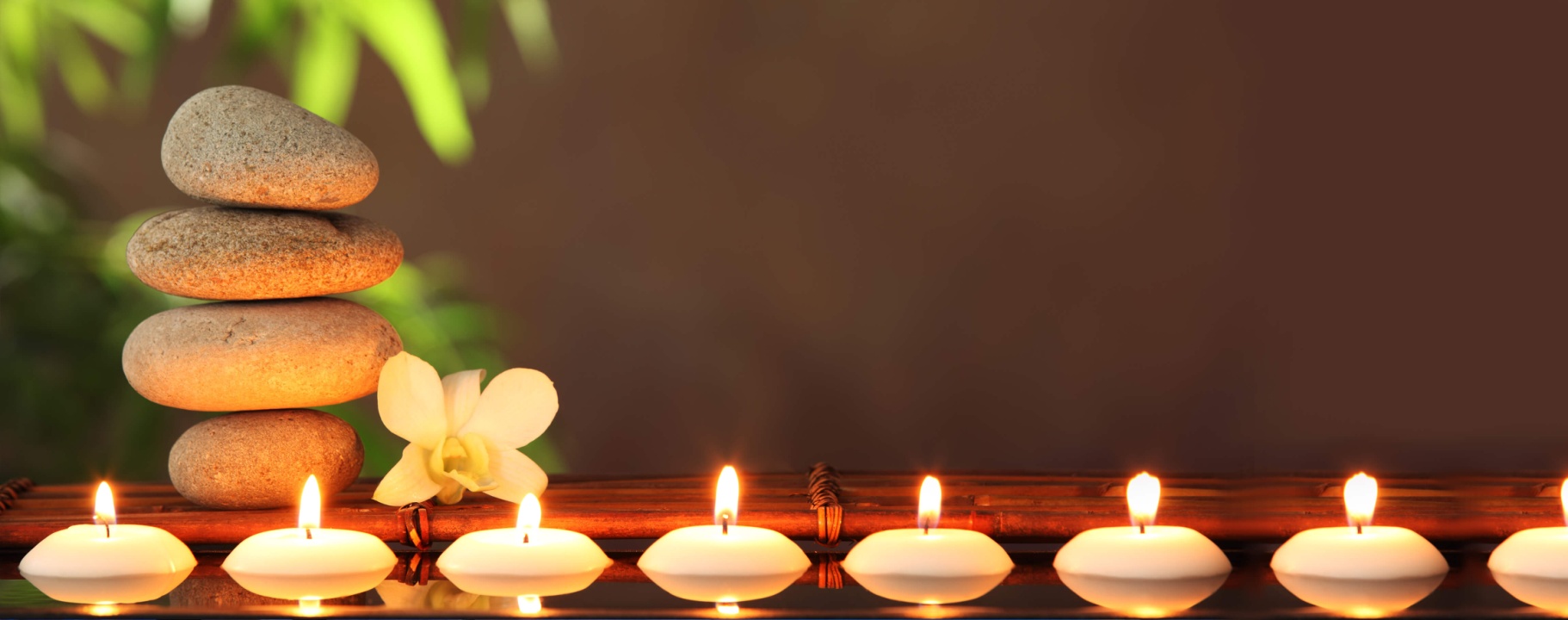 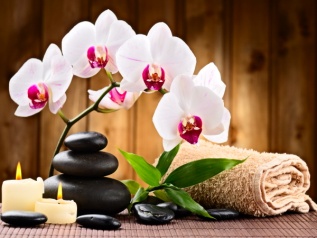 СПА ЦЕНТЪР “БЕЛВЮ”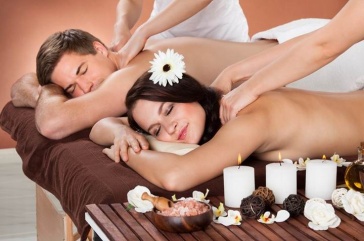 Класически масаж                                                       до 55 мин.             50 лв.                                                                                                до  30 мин.             35 лв.Арома масаж                                                               до  50 мин.              65 лв.Лечебен масаж                                                           до  50 мин.              80 лв.                                                                                               до  30 мин.              50 лв.Спортен масаж с мануална терапия                 до  60 мин.             89 лв.Рефлексология                                                             до  30 мин.             35 лв.Антицелулитен масаж                                            до  40 мин.             50 лв.Антистрес релакс масаж                                        до  40 мин.             50 лв.Детски масаж                                                              до 30 мин.             30 лв.Джакузи 	                                                                до 60 мин.             40 лв.
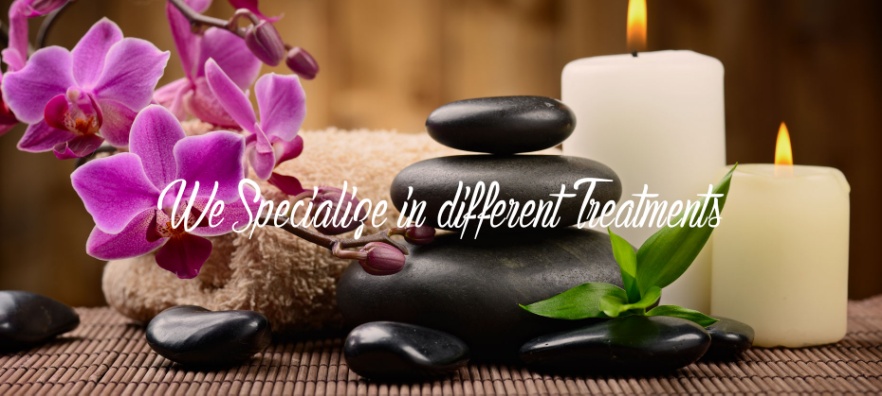                 Безплатна 
медицинска консултация 
          към всеки масаж!